                      PROPOSIÇÕES 03 – Vereador Clóvis Pereira dos Santos                     INDICAÇÃO – 02/2021 Indico ao Excelentíssimo Senhor Prefeito Municipal em conjunto com a Secretaria de Obras para que seja instaladas luminárias junto à praça Tancredo Neves.                                                  MENSAGEM JUSTIFICATIVA:                Senhor Presidente;                Senhores Vereadores:O presente pedido tem objetivo trazer segurança à população e embelezar nossa cidade, tendo a praça uma melhor iluminação dará aos munícipes maior segurança de visitar a praça durante a noite.                                                           Atenciosamente,                                          Bom Retiro do Sul, 01 de fevereiro de 2021.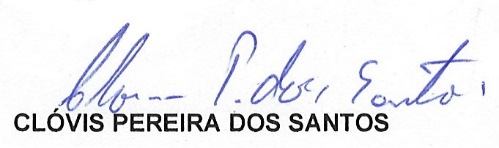 